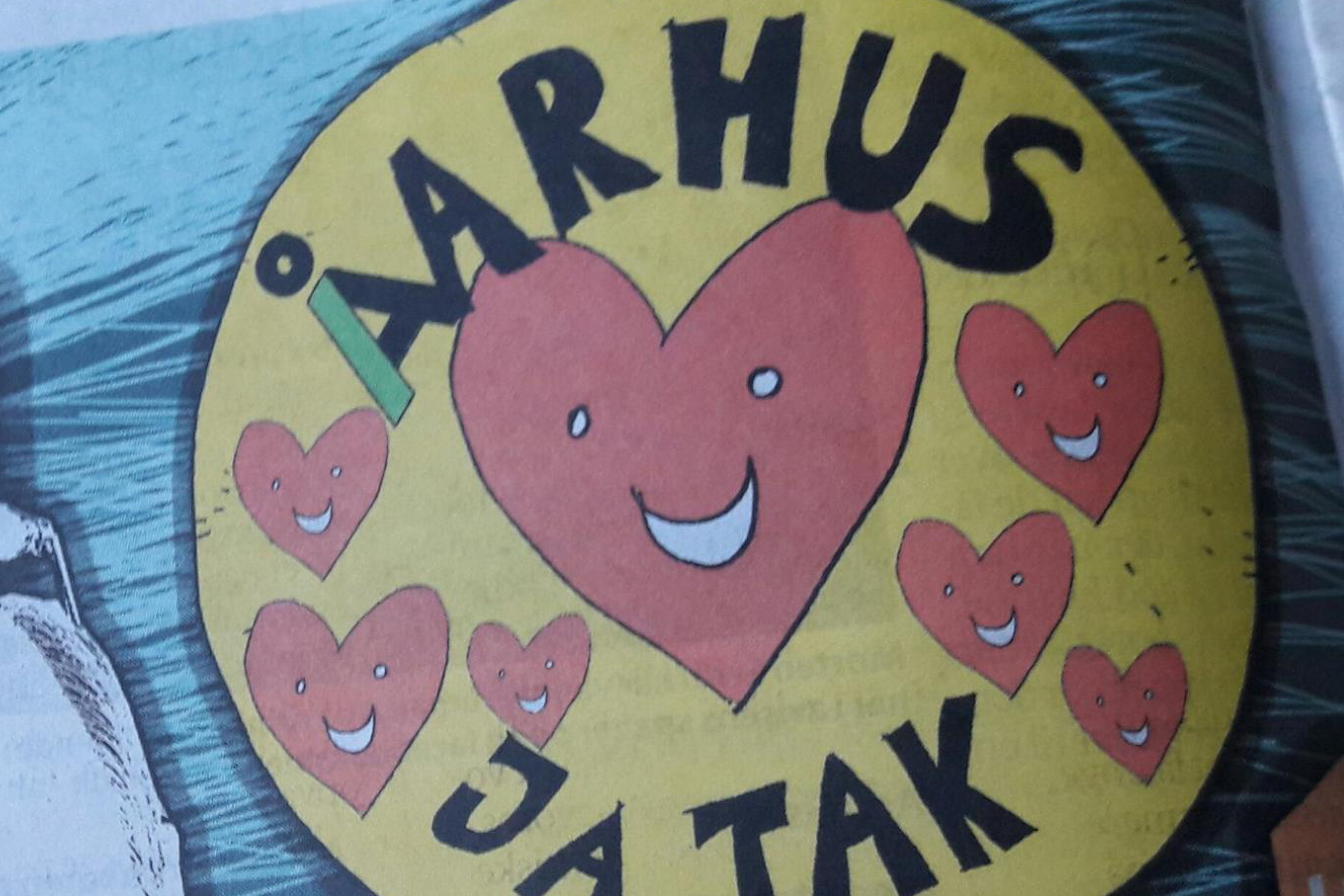 Udspil til en kommunalpolitisk platform for ALTERNATIVET I AARHUSUdspillet skal tjene som et bæredygtigt arbejdsredskab og vurderes, videreudvikles og konkretiseres i den videre proces.  Forfattet af Carsten Borup 14. august 2017 med bidrag fra mange sider!Hundrede fællesskaber – en kommune!en vision, et håb og en drøm for AarhusALTERNATIVET er nu kommet til Aarhus, og vores kandidater står på spring for at træde ind i Byrådet og gøre en forskel. Få steder i landet findes så forskellige naturtyper på så lille et område. Og få steder findes marker, skov og strand så tæt på byens mange faciliteter og tilbud. Aarhus Kommune er både land og by og kultur og natur, når begge dele er bedst, og blandt andet derfor er det så dejligt at bo netop her. Aarhus Kommunes indbyggere udgør en mangfoldighed af mennesker, der på alle måder bidrager til at gøre kommunen til det helt særlige sted, som vi alle holder så meget af. Vi er stolte af Aarhus, men der er stadig meget, der kan gøres bedre. Det ønsker Alternativet Aarhus at yde sit bidrag til.Alternativet har en vision for Aarhus Kommune. Et udspil der viser den retning, som vi på langt sigt ønsker, at Aarhus skal udvikle sig i. Et udspil under stadig forandring og udvikling og et udspil som kommer fra hjertet!I Alternativet mener vi, at den stærkeste kraft skal findes hos borgerne selv, alle os der lever og bor i kommunen. Vores styrke er de mange fællesskaber, vi indgår i og den synergi, der kan opstå imellem dem i kombination med enkelt individers  kunnen og ambitioner.For at sætte den enkelte borger og fællesskaberne i centrum udnævner vi ”det reelle demokrati” som det værktøj, der skal give os mulighederne for at udfolde og skabe fremtiden i Aarhus. Vi ønsker at finde den kortest mulige vej til indflydelse for så mange som muligt. Vi anerkender, at demokratiet bevæger sig langsomt. Vi anerkender, at demokrati kræver nærhed og nærvær. Og vi ønsker, at alle borgere tager deres demokratiske autoritet på sig, for på den måde kan vi gøre Aarhus til den mest demokratiske kommune for alle!Vi tror på, at hver enkelt borger både vil og kan gøre det allerbedste for sig selv og det omgivende samfund. Hvis mulighederne for reel og vedkommende deltagelse er der. Derfor foreslår vi at udnævne lokalsamfund, lokale miljøer og fællesskaber som udviklingsmotorer for kommunen. Hvert lokalsamfund eller fællesskab skal danne rammer og inspiration for borgernes indflydelse på livsvilkårene i det nære, på udvikling af socialt ligeværd og fællesskab, på styrkelse af lokalt iværksætteri, på indsigt i miljø og bæredygtighed og på handlinger der skaber synergi mellem børn, unge og voksnes livsverden. Den nære demokratiske indflydelse skal selvfølgelig udvikles i et tæt samspil med Byrådet, og vi skal finde de rigtige balancer mellem, hvad det lille fællesskab kan bestemme selv, og hvilke beslutninger der berører det store fællesskab, og derfor skal varetages af Byrådet.Vi ønsker en ny politisk kultur. En kultur, hvor læringskulturen er i centrum frem for fejlfinderkulturen eller klagekulturen. Et samfund præget af gensidig deling af viden og erfaringer og uden kontrolkulturens begrænsende indgriben. Vi ønsker at afgive kommunale midler og at så mange afgørelser som muligt lægges hos borgerne ude i de lokale fællesskaber.Borgerne må finde initiativkraften og gøre krav på retten til at handle, hvor det lokale fællesskab finder det nødvendigt, nødvendige handlinger for fællesskabets interesse og for de enkelte mindre gruppers interesser i lokalsamfundet. Hvordan borgerne vil organisere dette er op til dem selv.Vi ønsker en central politik, der balancerer social, miljømæssig og økonomisk bæredygtighedDen centrale politik skal kendetegnes ved en bæredygtig vækst, der tage hensyn til miljøet og det sociale liv. Økonomien skal indtænkes som redskab til at skabe menneskelig trivsel, og den må aldrig være et mål i sig selv. Kommunens ansatte skal gå forrest, og sikre at der altid sker et ligeværdigt møde, når borgeren møder kommunen. Vi ønsker at sætte den grønne dagsorden øverst. Vi ønsker at gøre Aarhus til den grønneste storby med den mest bæredygtige indsats når det gælder offentlige rum, byggeri, institutioner og forsyning. Vi ønsker et Aarhus, der går forrest i indsatsen for at undgå miljøbelastning af luften, vandet og naturen, som giver plads til den levende vilde natur og sikrer renere og sundere fødevarer i alle institutioner og kommunale tilbud. Vi ønsker et Aarhus med en lærende tilgang til, hvordan vi hele tiden kan gøre tingene mere hensigtsmæssigt for at skåne natur og miljø Der er ikke længere tid til småjusteringer, der er behov for en bæredygtig omstilling, for en ny balance mellem mennesket og miljøet. Vi ønsker at styrke den direkte borgerinvolvering. Det danske demokrati har brug for at borgerne engagerer sig både nationalt og lokalt. Der er brug for, at vi frisætter borgernes energi, så de i langt højere grad kan forvalte ansvaret for det nære samfund. For skoler, ældrepleje, børnepasning, sundhedsindsatser, kulturelle oplevelser og sociale udfordringer. Aarhus kommune skal understøtte dette ved at facilitere lokaler, lokal koordinering og ønskelige folkeoplysende indsatser og ved at gøre det muligt for kommunens lokale medarbejdere at deltage. Alternativet ønsker at give alle borgere frihed, tryghed og ansvar. Vi ønsker derfor at afskaffe modkrav i forbindelse med overførselsindkomster, og vi ønsker at gennemføre forsøg med ubetinget basisindkomst i form af borgerydelse uden modkrav. Samtidig med at dette sikrer social tryghed for befolkningen, fjernes en mængde unødvendigt og skadeligt kontrolarbejde og bureaukrati i forvaltningerne.Vi ønsker et rigt og sprudlende kulturliv. Kulturen kan skabe dybde og udfordre tankernes og følelsernes univers. Vi har brug for kulturen, kunsten og kunstnerne for at udvikle og forny. Kreativitet og fantasi er udviklingens forudsætning. Alternativet ønsker kunsten i alle dens udtryk tilstede i hverdagen, i bybilledet, i skolen, børnehaven, på arbejdspladsen overalt hvor mennesker færdes.Med andre ord ønsker vi at finde de gode måder, at eksperimentere og blive klogere – at forsøge os frem med en ny politisk og demokratisk vej, som vi tror på rækker ind i fremtiden på en sandt bæredygtig måde. Hvor enhver beslutning ud over økonomiske hensyn i lige så høj grad vægter hensynet til klimaet og ansvaret overfor de svageste i samfundet. Dette, mener vi, er en alternativ og god recept for politikudvikling.Lokal nærhedDe fleste lokalområder har i dag Fællesråd, Brugerråd, sogneråd, rigtig mange foreninger og forældrebestyrelser. Vi har tradition for fællesskab og ansvarlighed. Alternativet ønsker at borgerne kan enes om skabelsen af lokale råd, hvor vigtige beslutninger for lokalområdet kan tages. Lokale råd er demokrati vugger, som både skal lære os og udvide demokratisk forvaltning og ansvar. Alle kan være med. Ingen kan udelukkes. Vores skoler skal have lokal indflydelse og afspejle den lokale virkelighed. Vores lokalcentre for seniorer og pensionister skal forbindes med lokalsamfundet på tværs af alder. Vore daginstitutioner skal bæres oppe af forældre og andre borgeres opbakning. Vores sundhedssystem skal kende den lokale virkelighed og afspejle mangfoldigheden i forståelse af sundhed. De lokale iværksættere skal bakkes op med indsigt og støtte. Udvidelse af beslutnings-kompetence til Lokale råd bør forsøges blandt andet i forhold til lokalplanerne.Ideer til Socialøkonomiske virksomheder for lokalmiljøet skal sikres støttemuligheder. Vi tænker, at hvert lokalsamfund i kommunen bør have et medborgerhus. At Byrådsmøder skal tættere på borgerne og at fysiske borgermøder skal være en almindelig begivenhed i et demokrati.Vi ønsker levebyer og levesteder båret af tillid til mennesker.InstitutionerneSæt personalet og fagligheden fri. Stop bureaukratiet og mistillidskulturen. Giv institutionerne selvstændigheden tilbage. Lad de fælles værdier styre. Aarhus må opnormere sine institutioner. Pasningstilbuddene til børn skal igen udvikles med tid til gode pædagogiske indsatser. Vi skal sikre minimumsnormeringer på et højt niveau. Der skal tænkes helhedsorienteret og proaktivt så vi har god institutions-dækning alle steder i kommunen. Lad børnene bevare skolefritidsklubberne udenfor skolen. Lad børnelivet være mangfoldigt.Gør alle Børn- & Unge institutioner til grønne oplevelses- og læringssteder, så alle kan passe på miljøet og have praksislæring; skolehaver, kornproduktion, bageri.FolkeskolenVi ønsker en mangfoldighed af forskellige skoler. Mindre fokus på karakter-tænkningen og mere fokus på dannelse og udvikling og personlig feedback. Vi ønsker at sætte skolerne fri, så den enkelte skole får større frihed til at tilrettelægge skoledagen samt et opgør med nationale tests og en overdreven målstyring og præstationskultur. Vi ønsker langt større ligestilling af boglige og ikke-boglige færdigheder; håndværksmæssige, kunstneriske og kreative færdigheder skal opprioriteres. Skolerne skal indgå som lokale samlingspunkter i og med lokalområdet, hvor eleverne også indgår i forpligtende fællesskaber med det omgivende lokalsamfund. Det er centralt at modvirke udviklingen af A og B skoler. Folkeskolen har brug for normeringer, der kan imødekomme både kendte og nye sociale og faglige udfordringer, så der er mere tid til det enkelte barn, til udvikling af relationelle kompetencer og til at skabe omdrejningspunkt i en værdsættelse af fællesskabets betydning. Ungdommens AarhusAarhus er også de mange uddannelsers by. En by præget af unge. De mange alternative ungdomsmiljøer inden for kunst, kultur, erhverv og iværksætteri skal også fremover støttes og unge skal via deres uddannelsessteder kunne medforvalte miljøerne og have indflydelse på udfoldelse i Aarhus for unge. Fortsæt udbygningen af billige ungdomsboliger, tiltræk unge til kulturlivet via særlige rabatter på kultur og kollektiv transport, og lad os sikre muligheder for billige spisesteder for unge (f.eks. organiseret som socialøkonomiske virksomhed). Det støttes af Alternativet. NaturenVi ønsker Aarhus som en grøn oplevelsesby. En by præget af naturen. Udvid Bynaturen og en vildere natur i områder udenfor byerne. Støt en opblomstring af kolonihaver, nyttehaver og byhaver, så den enkelte kan lære og på den baggrund forsyne sig selv med grønne glæder. Gør landbruget, planteskoler og grønne fritidsanlæg og sportspladser økologiske. Forbyd sprøjtning på markerne. Slip grøftekanterne fri. Giv landmænd incitamenterne til omlægning fra traditionelle dyrkningsmetoder. Alternativet ønsket oprettelse af et Naturens Byråd, som i alle sager skal inddrage politiske beslutningers betydning for naturen (dyr, insekter, planter, undergrunden og andre levende organismer). Biodiversiteten i Danmark er kortlagt, og de kommunale skove syd for Aarhus indeholder både noget af den højeste biodiversitet i Danmark og mange truede arter. Disse skove syd er blandt kerneområderne, da de indeholder arter, som kun findes her eller et par steder i landet. Det kan blive Danmarks første kommunale naturbeskyttelsespark og henlægges som urørt skov. Et område fritaget for skovbrugsproduktion.BoligenAlternativet ønsker billigere boliger. Vi ønsker en fantasifuld by med eksperimenterende bæredygtigt byggeri der også bærer præg af kunstnerisk afsøgning og spændende æstetik. Billige Ungdomsboliger til alle unge. Lys og luft og grønne oaser skal præge vores byer. Eksperimenter med mangfoldige boformer. Fokus på boligens energiforbrug, co2 regnskab, nye brændeovne og intelligent styring af husets bæredygtighed. Alt nybyggeri skal være CO2neutralt.Vi ønsker ikke unødvendig byfortættelse, men en hensynsfuld tilgang til byfornyelse. Vi vil koble retten til byggeri med et forholdsmæssigt krav om grøn natur. Der skal være større fokus på Gaders inde-luft så luftforureningen mindskes markant.  Trafik Gratis (eller meget billig) offentlig transport er en støtte til ligeværdighed og lige muligheder. Den offentlige transport skal også ligestille borgerne i hele kommunen og sikre gode linje-føringer hvor man end bor. Elbils netværk. Omstilling til kollektiv eltrafik og bycykler. Fortrinsret for elbiler.Aarhus skal være cyklernes og fodgængernes by. Et sikkert cykelstinet uden biler. Sikre skoleveje.Udbyg nær- jernbanen med flere afgange.Gør store dele af Aarhus midtby for bilfri. Opret billige P-pladser ved zonerne.Støt erhvervslivet med Citylogistiklager og varelevering ind i bilfri områder. Udbyg den kollektive trafik med fleksible og mindre eldrevne enheder (shuttle-busser). Styrk dele tanken; eldrevne delebiler og elcyklerMiljø
Kommunen opretter en lokal klimafond som støtter omstilling til bæredygtighed. Vedvarende energi overalt, affaldssortering, økologi i alle institutioner, cradle to cradle tankegang ind i alle offentlige indkøb, regnvandshåndtering.Vi skal grundlæggende gøre brug af cirkulær økonomi tankegang – hvor balancen opretholdes og vi ikke belaster miljøetEnergiVi vil arbejde for oprettelse Solcelletilskudsordninger og tilstræbe solceller på alle kommunale bygninger. Vi skal have udviklet en strategisk helhedsplan for kraft-varme produktion, energiforsyning og forbruget så det overgår til vedvarende energi, der også tager højde for en omstilling til eldrevne biler og offentlig transport.KulturenAlternativet støtter et bredt og mangfoldigt kultur- og kunstudtryk. Vi ønsker at byens pladser og faciliteter stilles til rådighed for den levende kultur og de kunstneriske talenter – for det spirende kunst- og kulturmiljø, for forsøg og for høj kvalitet. Kommunen skal erkende dette som en investering i borgernes livsverden og sikre tilgængeligheden og mangfoldigheden. Byens ungdom skal nyde godt af store rabatter til kunstlivets udbud og den kulturelle undergrund skal have rum og plads. Vi støtter, at lokalområderne opretter kulturelle fællesråd som bakker op om de lokale kunstnere og produktioner og skaber muligheder for fællesskaber og oplevelser overalt i kommunen.Vi ønsker flere frie kulturmidler, bedre og billigere faciliteter for udøvende kunstnere, events ud i hele kommunen og at vi indtænker kunst og kultur i alle kommunens budgetter (inklusiv mikro tilskudsordninger). I Alternativet støtter vi forsøg med kreative frizoner, hvor kreativiteten kan slippes løs og kontrolkulturen afsættes. SundhedVejen til et mere lige sundhedssystem er forebyggelse, som begynder allerede i vuggestuen, børnehaver og folkeskoler. Hvert lokalsamfund skal etablere sundhedshuse med muligheder for en helhedsorienteret tilgang til sundhed. Sundhedshuse skal omfatte både almen praktiserende læger, psykologer, tandlæger, fysioterapi samt ikke evidensbaserede tilbud fra alternative behandlere eksempelvis akupunktører, zoneterapeuter, kropsterapeuter, homøopatikere mv.Stress er en samlebetegnelse for et stort antal lidelser, der udgør et stadig større sundhedsmæssigt problem i Danmark. Indsatsen overfor disse symptomer skal prioriteres og kommunen bør gå forrest i forebyggelsen i sine egne organisa-tioner.ArbejdslivetPrekariatet er betegnelsen for en ny og voksende underklasse af underbetalt og ikke-forsikrede korttids- og kontraktansatte uden almindelige rettigheder. Alternativet vil støtte organiseringer som modvirker udviklingen – gerne en ny og moderne udgave af det der hed Faglig Ungdom, hvor mennesker i fællesskab står sammen mod denne form for arbejde via aktiviteter og kampagner.Alternativet ønsker oprettelse af iværksætterhuse, kommunal støtte til ledige som iværksættere, mere støtte til socialøkonomiske virksomheder og til virksomheder der arbejder for en bæredygtig og grøn omstilling. Vi ønsker forsøg med 30 timers arbejdsuge og selvplanlagt arbejdstid, så vi kan blive klogere på fremtidens muligheder.Fagbevægelsen har en stor rolle at spille som fællesskabernes talerør for et sikkert og sundt arbejdsmiljø, for kollektive løn- og arbejdstidsaftaler og overenskomster der sikrer den enkelte mulighederne for et godt arbejdsliv. Fagbevægelsen skal ikke være en kontrollerende og afstraffende instans, der truer medlemmerne med fratagelse af livsgrundlaget og trygheden i tilværelsen. Sociale indsatserEmpowerment, magt i eget liv, opgør med al klientgørelse og med mangel på respekt, sikring af ligeværdighed og at servicering af borgerne er i centrum.Vi ønsker social- og sundhedsmæssig lighed og retfærdighed og vil at udgifter på socialområdet ses som investeringer i mennesker.Helhedssynet på borgeren skal være fundamentet i den sociale indsats. Vi ønsker at samle sociale fagligheder i fagteams knyttet til et Multikompetencehus placeret tættere på borgerne end kommunekontor og jobcentre er i dag. Vi ønsker at borgeren tildeles en fast sagsbehandler og gennemgående følgeperson, som altid sikrer en reel overlevering mellem myndighedsområder.  Borgerne skal have muligheder for sober og uafhængig klageadgang, så der kan sikres retfærdighed for borgeren og en vejledningsindsats i forhold til forbedring af det faglige forløb.Integrationspolitikken bør baseres på ligeværdighedstanken, at alle skal have lige muligheder og rettigheder og anses som lige. Særlig indsats i forhold til ikke-etniske danskere via støtte, tolke osv.Indførelse af flere forsøg med borgerdrevne budgetter og andre tillidsvisende initiativer. Vi ønsker en klar forståelse af, at beskæftigelsespolitik ikke er socialpolitik, men sigter på at etablere arbejdspladser og besætte dem på kvalificeret vis, medens socialpolitikken sigter på at støtte borgerne i svære perioder i livet.UddannelseAlternativet ønsker et samfund, hvor uddannelse er for både hoved, hænder og hjerte. Uddannelse skal kunne favne og styrke både håndværksmæssige, åndelige og boglige evner. Der skal være plads til både personlig indsigt og fagligt udsyn. Til dyb kundskabslære og kreative og kunstneriske processer i en integreret og uadskillelig helhed. Læring er en personlig og unik proces. Vi lærer på forskellige måder og i forskellige hastigheder. Uddannelsesrejsen skal ikke gå den lige vej, men have mulighed for at være skæv og bugtende. Vi skal ikke længere lære i takt. Derfor skal vi gøre plads til den tidsforskudte, personlige og fleksible læringsproces.På alle ungdomsuddannelser skal der indarbejdes projektforløb som har fokus på grøn bæredygtighed, iværksætteri og kreativitet.It-politikI Alternativet mener vi, at Aarhus kommune skal etablere en fælles tvær-magistratslig It-strategi, som sikrer en fælles It-infrastruktur for enheder og brugere i kommunen. It er politisk vigtigt og der bør oprettes et Teknologiudvalg med høj faglig kompetence, som kan sikre Byrådet indsigt. Vi anbefaler brug af Open Source løsninger, som en sikkerhed for udvikling, kvalitet og tilpasning til både eksisterende og fremtidige systemer. Aarhus kommune skal gerne være den mest eftertragtede It-arbejdplads og tiltrække de dygtigste fagfolk. It skal bruges til at styrke borgerinddragelse og tilgængelighed for borgerne, så der skabes ”åben indsigt” i alle offentlige journaliseringer. Aarhus kommune skal støtte It-baserede iværksættervirksomheder og styrke It i folkeskolen.Ældre og seniorerAlternativet anser ikke alder som en forklaringsmodel. Befolkningens sundhedstilstand er stigende til langt op i årene og der er reelt tale om en ny-fortolkning af alder, hvor borgerne ofte først bliver ”gamle” når de står midt i firserne. Denne 3. alder udgør en kæmpe ressource i vores samfund. Da mange ønsker at fortsætte med at aktivt liv bør der etableres mange jobs for seniorer på 5-10 timer om ugen. Kommunens seniorordninger bør effektueres, så flere bliver i et aktivt liv. Frivilligheden nyder godt af mennesker i den 3. alder og vi forventer at stadig flere mellem 60-80 er aktivt virkende i samfundet.Når ældre mennesker bliver svagelige og har brug for støtte i hverdagen i eget hjem eller i plejebolig, så skal dette være af høj kvalitet. Værdighed, sikkerhed i plejen og muligheder for at leve så normalt som muligt er målet. I Aarhus råder vi over ca. 4000 boliger til pleje. Vi ønsker opmærksomhed på plejehjemmene, men også opmærksomhed på at ældres liv i langt de fleste tilfælde ikke foregår i plejen. Vi ser gerne forsøg med særlige former for plejehjem, hvor interesser eller levestil farver plejehjemmets hverdag og indretning. For at sætte ældreområdet i relief: Der bor 335.000 borgere i Aarhus.ØkonomiAlternativet er tilhænger af en skattepolitik, hvor de rigeste betaler mest og hvor miljøet tilgodeses mest muligt. Vi ønsker kommunal selvbestemmelse og at kommunerne igen kan bestemme over kommuneskatten. Vi ønsker især beskatning lagt på ejendom og erhverv og vi ønsker at tilgodese dele- og brugertilgange ift. ejerskab.Vi vil ikke en politik, hvor vi bruger mere end vi har. Vi vil i Byrådet fremlægge forslag med fuld finansieringsdækning. Og vi vil prioritere! Vi vil arbejde på at sikre en proaktiv ledelse i det kommende Byråd for at undgå den slags store budget-overskridelser som vi har set med både Letbanen og DOKK1. Overskridelser som har en meget stor betydning for kommunens budgetter.Ny politisk kulturAlternativet ønsker at fremme en ny politisk kultur, der er langt mere	 gennemsigtig, ærlig og lyttende end den nuværende. En kultur, som det er nemmere for alle at deltage i, uanset om man har lyst til at indgå i partipolitisk arbejde eller ej, og hvor borgere får præsenteret de politiske mellemregninger og ikke blot resultaterne. Alternativet ønsker en politisk kultur, hvor der er plads til uenighed internt i partierne, men også plads til enighed på tværs af partiskel, og hvor de reelle forhandlinger og debatter, der er afgørende for et velfungerende demokrati, ikke foregår i kulissen. Et velfungerende og dynamisk demokrati afhænger nemlig af et ægte, folkeligt engagement og hviler på fællesskabet.De tre bundlinjerI Alternativet opererer vi med tre bundlinjer i samfundsregnskabet: Den økonomiske bundlinjeDen sociale bundlinjeDen grønne bundlinjeFor os er det afgørende, at der er balance på alle tre.  Det betyder, at selvom vi gerne vil have overskud på den økonomiske bundlinje, så kan dette ikke skabes ved at give underskud på den sociale og den grønne bundlinje. Hver bundlinje skal måles med sine egne værdier. Den økonomiske aktivitet er derfor for Alternativet ikke et mål i sig selv, men derimod et af flere midler til at sikre, at mennesker trives og føler sig værdsatte, og at samfundet udviser respekt for både naturgrundlaget og kommende generationer. Økonomisk vækst er god, hvis den er i balance med den sociale og grønne bundlinje. Økonomisk vækst er dårlig, hvis et overskud på den økonomiskebundlinje medfører underskud på de to andre bundlinjer.Denne platform udbygges løbende med vedtagelse af politiske dokumenter på mere specifikke politikområder.I det kommende afsnit vil de konkrete forslag til vedtagne kommunalpolitik-områder derfor blive sat ind. Eksempelvis:Økonomi – der beskriver hvorledes vi kan finansiere alle vores gode idéer!Iværksætteri og kommunal iværksætterpolitikSocialpolitikKulturpolitikIntegrationspolitikBæredygtighedDet specialiserede område: psykiatri, hjemløse, botilbud etc.IT politikFrivillighedspolitikAktuelle brændpunkter i kommunen: Bandeproblematikken, sportsfaciliteter, Etc….Som en særlig gave er der nu skabt et manifest, et håndslag til det vi vil i Aarhus. Læs det. Drøm det. Gør det. ÅRHUS-MANIFESTETAlternativets Aarhus er en empatisk by, der reagerer og handler på uretfærdighed. En by, hvor vi lytter til hinanden, tager hensyn til hinanden og hvor vi skaber respektfulde løsninger for alle. Alternativets Aarhus er en grøn by, der tager miljø- og klimaudfordringer alvorligt og skaber løsninger, der rækker langt ud i fremtiden. En by med langt mere grønt mellem husene - og hvor vi sammen finder bæredygtige løsninger når vi planlægger, udvikler og bygger. Alternativets Aarhus er en inddragende by, hvor politik skabes af de borgere, der drømmer og færdes i den. En by, der reagerer på de behov, som vi som borgere giver udtryk for - og hvor vores dialog har afsæt i, at alle ønsker det bedste for byen. Alternativets Aarhus er en nysgerrig by, der stiller sig til rådighed som et eksperimentarium for nye løsninger i forhold til nye fællesskaber, iværksættere, ulighed, trafik og meget andet. En by, hvor vi tør stille vanskelige spørgsmål - og hvor vi heller ikke er bange for vanskelige løsninger. Alternativets Aarhus er en rummelig by, hvor forskellighed er en mulighed for at lære noget nyt. En by, hvor vi anerkender, at alle har en vigtig rolle at spille i fællesskabet. Alternativets Aarhus er en tillidsfuld by, hvor tillid er langt vigtigere end kontrol. En by, der forstår, at jo mere forbundne vi føler os, jo bedre kommer vi til at fungere. Alternativets Aarhus er en legende by, hvor spontanitet og kreativitet har masser af plads. En by, hvor vi kan være legesyge og hvor kun fantasien sætter grænser. Alternativets Aarhus er en nytænkende by, der rækker ud mod verden og stiller sig til rådighed. En by, der anerkender, at kun sammen med andre kan vi løse klodens problemer. Alternativets Aarhus er en poetisk by, hvor kunst, musik og skabertrang trives. Alternativets Aarhus er en sammenhængende by, hvor bydelene er forbundet med hinanden via bæredygtige trafikale løsninger. En by, hvor skolen, daginstitutionen, lokalcentret, boligen og naturen er tænkt ind i alle lokalplaner.Alternativets Aarhus er en Alternativ by, hvor vi ikke er bange for at tænke store tanker - også selvom det får andre til at trække på smilebåndet.Alternativets Århus er smilets by.